Od 14.04.2020 do 17.04.2020Język angielski dla dzieci i rodziców.Zapraszam do wspólnej zabawy Utrwalenie liczebników od jeden do dziesięć – one, two, three, four, five, six, seven, eight, nine, ten – wspólne liczenie z dziećmi na palcach od 1 do 10 oraz od 10 do 1 a także na wyrywki.Przeliczanie balonów i zabawek na planszyHow many yellow balloons?       Ile jest żółtych balonów?2 yellow balloons.                        2 żółte balony.How many cars?                          Ile jest aut?6 cars.                                           6 aut.What colour is the bed?                Jakiego koloru jest łóżko?The bed is brown.                         Łóżko jest brązowe.Utrwalenie słówek1 balloon – 1 balon2 baloons – 2balonyBall – piłkaCar – autoTeddy bear – miśChair – krzesłoDesk – biurkoBed – łóżkoPicture – obrazekLamp – lampaCarpet – dywanCrayon – kredkaUtrwalenie piosenki o rolniku i zwierzętach wiejskichOld McDonald’s had a farm         stary rolnik miał farmęE I E I OAnd on this farm                           i na tej farmieHe had some cows                        miał kilka krów E I E I OWith a moo moo here                    słychać muu muu tuAnd a moo moo there                    i muu muu tamHere a moo                                    tu muuThere a moo                                   tam muuEverywhere a moo moo                 wszędzie muu muuOld McDonald’s had a farm          stary rolnik miał farmęE I E I OW drugiej zwrotce zamiast słówka cows (krowy) wstawiamy owce czyli sheep a zamiast odgłosu krów moo wstawiamy ogłos owiec czyli baa.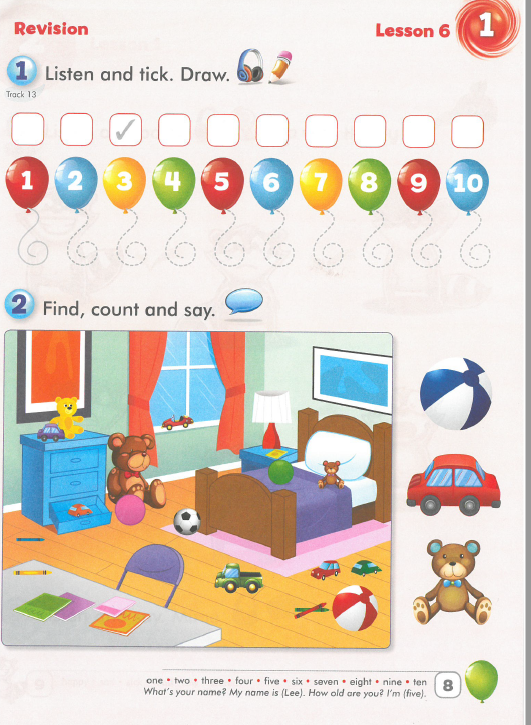 